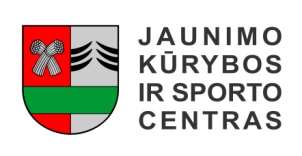 ŠAKIŲ RAJONO SAVIVALDYBĖS JAUNIMO KŪRYBOS IR SPORTO CENTRASBiudžetinė įstaiga, V. Kudirkos g. 64, Šakiai, LT-71124, tel. (8345) 60187, el. p. jksc@takas.lt Duomenys kaupiami ir saugomi Juridinių asmenų registre, kodas 190824054, PVM mokėtojo kodas LT100006169918                                                                                                                                                                                                                   2016 05 02Šakių veteranų krepšinio lygos čempionato finalasData: 2016 04 30Vieta: Šakių rajono JKSC sporto salė Organizatorius: Šakių JKSCVaržybų teisėjai: Lukas Sėdaitis, Edgaras SėdaitisDalyviai: vyrai nuo 40m. Naudingiausi žaidėjai: "Nova-Lekėčiai" - ALGIMANTAS ZYMONAS;"Vėjas" - KĘSTUTIS MARKEVIČIUS;Šakių "Veteranas" - VYGANTAS RACEVIČIUS;Lukšių "Lukšiai" - REGIMANTAS PAVALKIS.Komandos nugalėtojos:"Nova-Lekėčiai"  I - vieta;"Vėjas" II - vieta;Šakių "Veteranas" III - vieta;Lukšių "Lukšiai" IV - vieta.Finalinių rungtynių rezultatai:Dėl III - IV vietos  Lukšių "Lukšiai" - Šakių "Veteranas"  61:66Dėl I - II vietos  "Vėjas" - "Nova-Lekėčiai"   49:63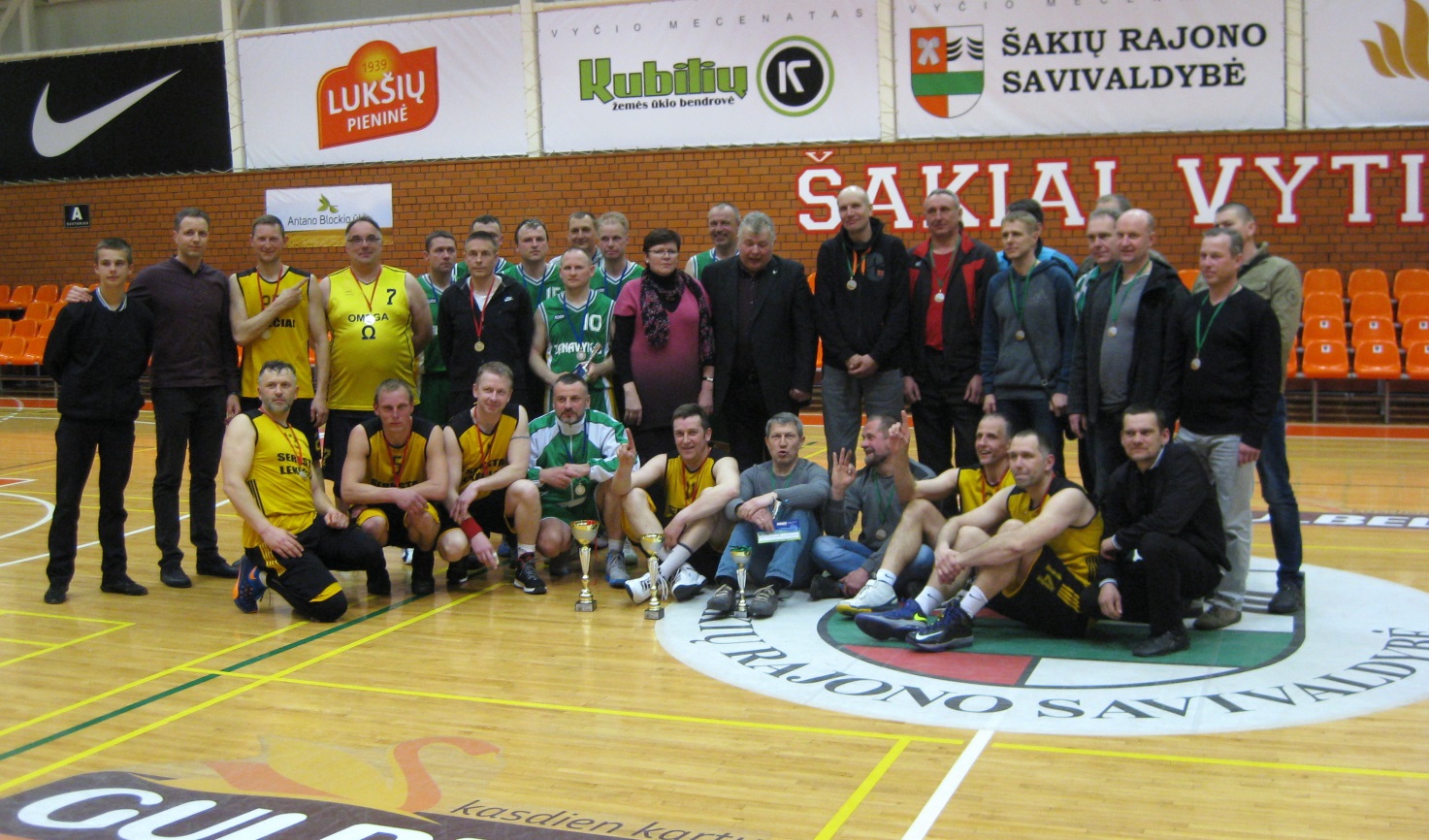 Bendra nuotrauka